Sponsoring Saison 2019/2020 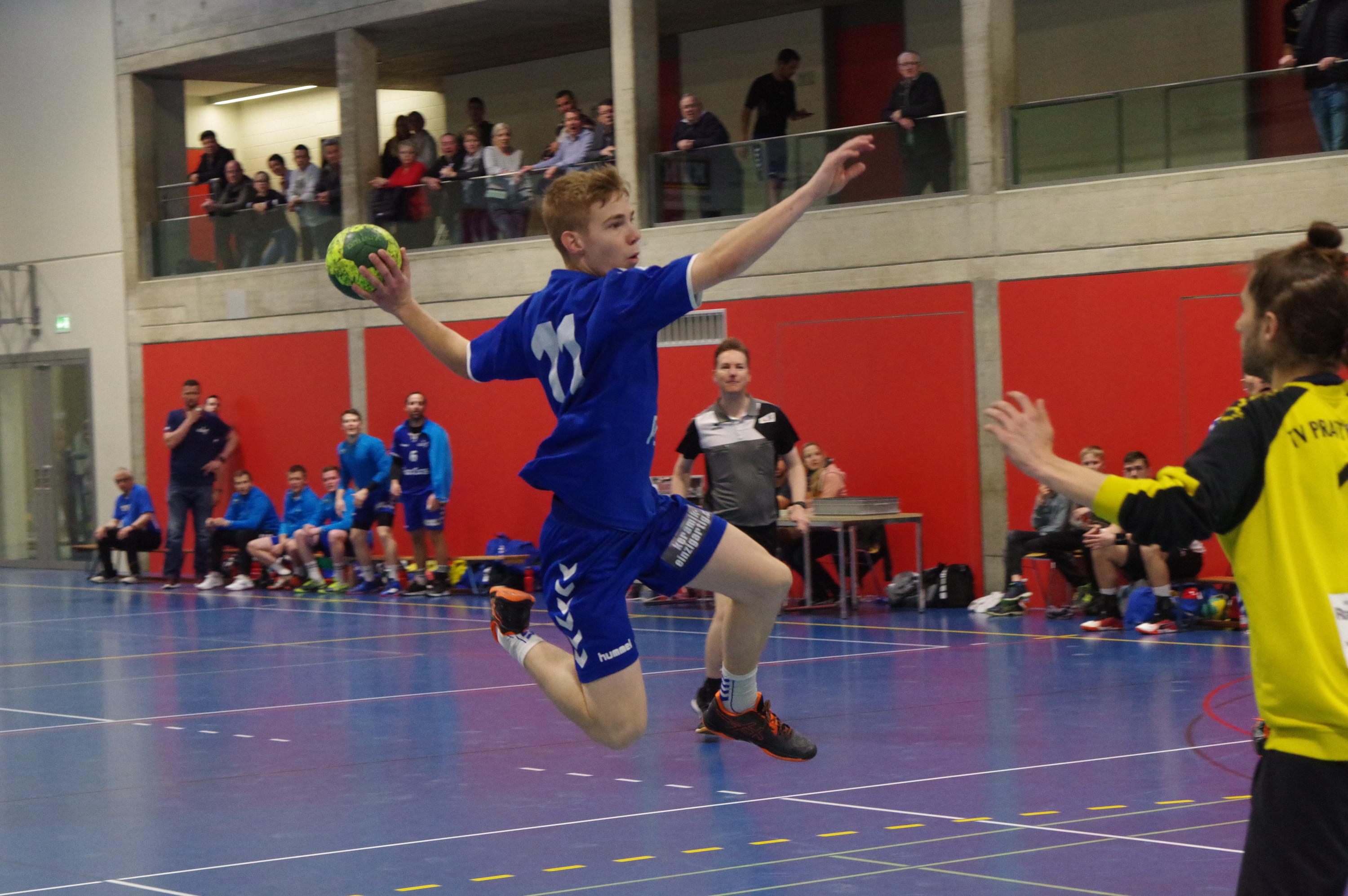 TVD Handball 1. Liga Firma: 	______________________________		Name: 	______________________________	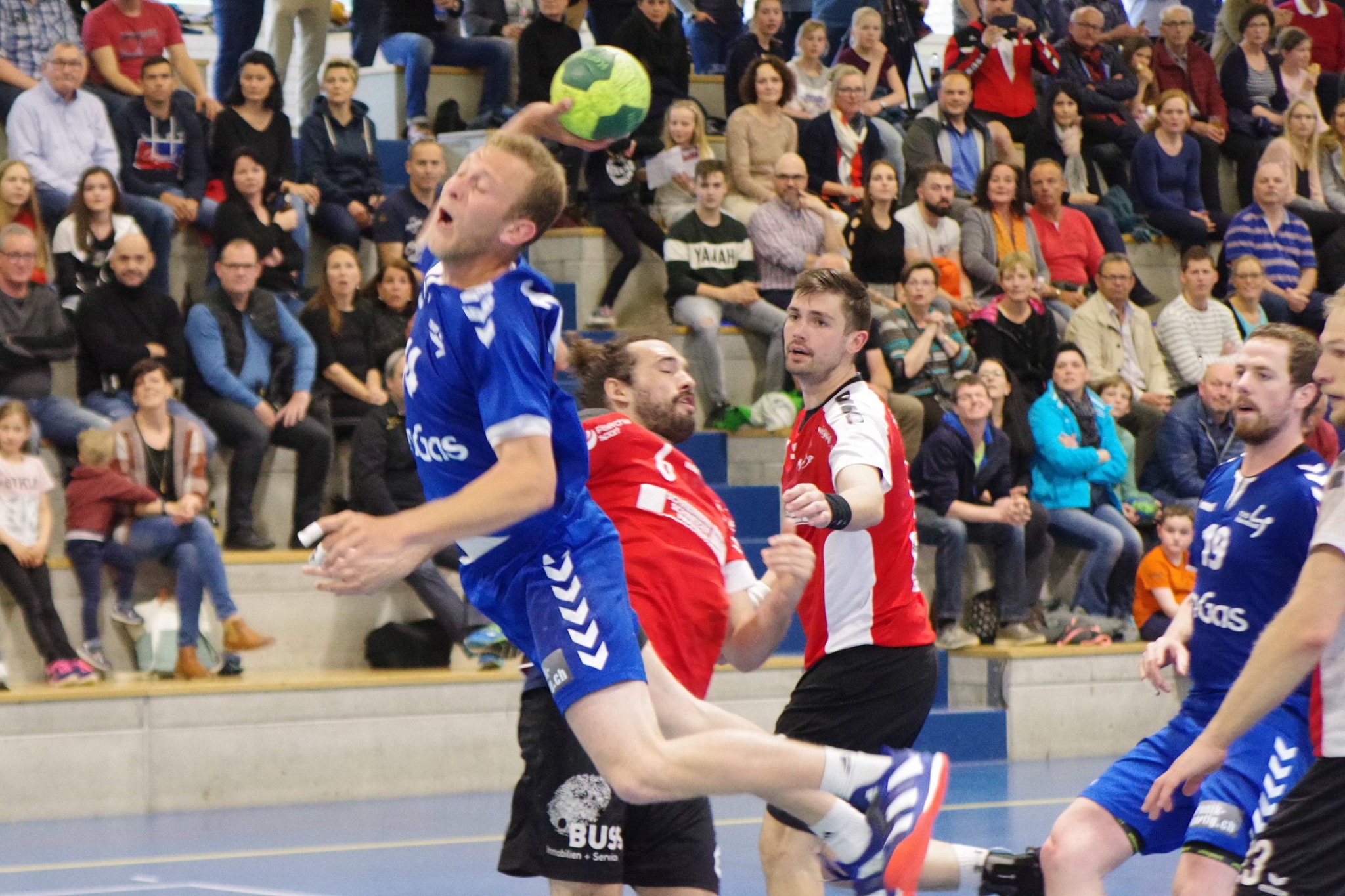 Adresse: 	______________________________	Bemerkung: 	PLZ / Ort: 	______________________________		Kontaktperson beim TVD Handball:	______________________________Sponsoring Saison 2018/2019:	______________________________Matchball  (Erwähnung im Bulletin, Matchprogramm, an einem Heimspiel und Einladung Sponsorenapéro)CHF	100Inserat Bulletin (Format A5, erscheint im September 2019, Auflage: 4’000 Exemplare und Einladung Sponsorenapéro)1-Seite (124 x 183 mm)	CHF	300		Kombi: 1-Seite + Matchball	CHF	350½-Seite (124 x 90 mm)	CHF	150		Kombi: ½-Seite + Matchball	CHF	200¼-Seite (124 x 45 mm)	CHF	100		Kombi: ¼-Seite + Matchball	CHF	150 Inserate bis spätestens 19. Juli 2019 direkt an Printex AG: info@printex.chHallenwerbung(fix montiert hinter einem der Tore in der Sporthalle Chrüzmatt, Erwähnung im Bulletin und Einladung Sponsorenapéro)	pro Saison	CHF	600	Herstellungskosten Werbetafel:
					Vertragsdauer 1 Jahr	CHF	250
Tafelgrösse: 205 cm x 100 cm				Vertragsdauer 2 Jahre	CHF	150
					Vertragsdauer 3 Jahre	CHF	0  Ort und Datum	 Unterschrift und FirmenstempelSponsoring-Formular an:	TVD Handball, Silvia Wermelinger, Wiggerweg 4, 6252 Dagmersellen oder sponsoring@tvd-handball.ch (bis spätestens 19. Juli 2019)